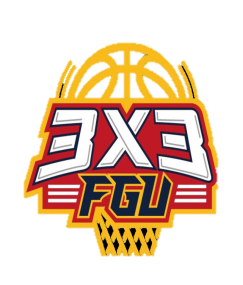 108學年度佛光大學-校際三對三鬥牛賽一、 宗旨：    為推廣校內三對三鬥牛籃球運動發展，促進校內學生交流，增進學生友誼，互相切磋球技，提高校內三對三籃球水準。二、指導單位：學務處體衛組三、主辦單位：佛光三對三鬥牛社四、比賽地點：戶外表演場(預賽)、懷恩館(決賽)五、比賽日期：108年11月20日(三) 、 108年11月21日(四)六、活動時間：12:30-13:00(三)開幕、18:00-21:30(三)預賽、12:30-13:30(四)–決賽                  ★請參賽隊伍務必參加開幕儀式未到視同棄權(場地:懷恩館)七、參與對象：       本校學生(參賽人數至少3人，最多4人，其中1人為隊長，參賽球員不分系所年級，籃球運動代表隊&籃球運動績優生，每隊僅限報名1人)。八、比賽組別:一般男子組、一般女子組、新生男子組、新生女子組。  九、報名隊數:總額是72隊       預計280人報名:一般男子組24隊、新生男子組24隊、一般女組12隊、新生女子組12隊，男子組須達12隊(含)以上、女子組須達6隊(含)以上，未達標準則取消比賽。十、報名方式：網路線上報名，網址：https://reurl.cc/RdvdK6或掃描Qr code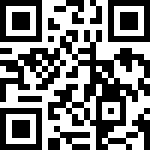 十、 報名日期：即日起日至108年11月6日（五）下午17時止。十一、報名費用：每隊收200元，報名表以【隊】為單位受理。十二、抽籤日期: 108年11月13日（三）下午12時30分，地點:懷恩館。十三、收費日期: 108年11月13日（三）下午12時30分，地點:懷恩館。十四、獎    勵：主辦單位採前三名頒發獎金、獎狀，以資鼓勵。第一名500元、獎狀。第二名300元、獎狀。第三名獎狀。